Практическая работа в Corel DrаwРисуем яблокоЗадание 4. Нарисуйте яблоко по алгоритму, предложенному ниже, применяя интерактивную заливку.Алгоритм выполнения задания3. Применяем Интерактивную заливку в месте с радиальной:Выбираем инструмент Интерактивная заливка.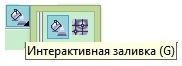 На панели свойств выбираем вариант заливки Радиальная.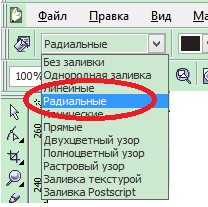 4. Отмечаем на направляющей линией еще две точка (рис. ниже). Выделяем поочередно четыре точки и заливаем Радиальной заливкой, применив последовательно команды из рисунка. В диалоговом окне устанавливаем соответствующие цвета (рис. ) Не забудьте убрать контур.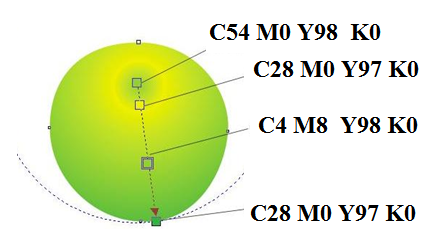 Рисунок 1.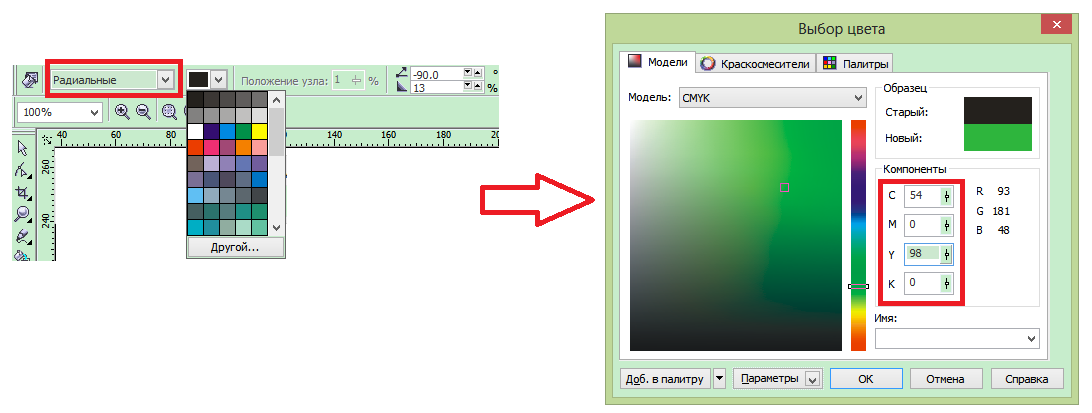 Рисунок 2.4. Рисуем еще две окружности.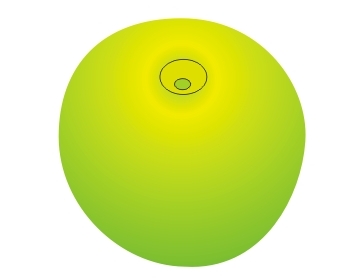 Маленькая залита C28 M0 Y97 K0, большая -C9   M5 Y95 K0.5. Применяем к ним Интерактивное перетекание, НЕ ЗАБУДЬТЕ УБРАТЬ КОНТУР.Так мы пытались добиться реалистичности шкурки.8. Делаем палочку. Выбираем инструмент Живопись.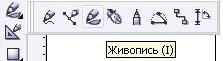 И применяем такие настройки: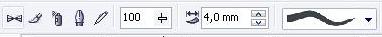 12. Применяем к ним Интерактивную прозрачность, делая их чуть видимыми.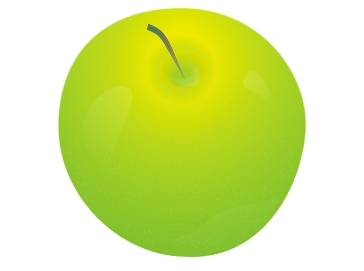 13. В конце добавляем тень и можно пририсовать листик. Вот конечное яблочко: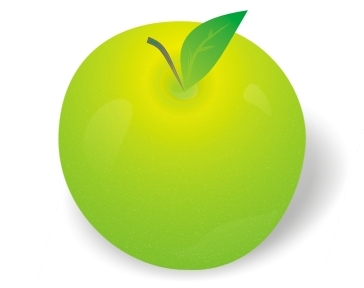 1. Рисуем окружность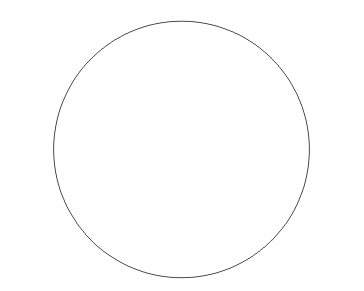 2. Преобразовываем в кривые и с помощью инструмента Форма немного корректируем.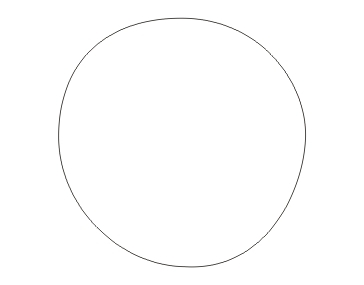 6. Копируем главную окружность и заливаем дубликат Текстурной заливкой.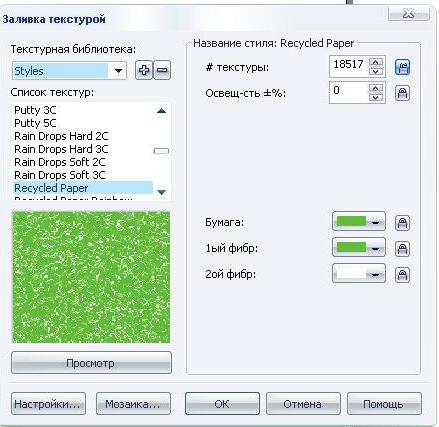 7.Накладываем его(дубликат) и применяем к нему радиальную Интерактивную прозрачность.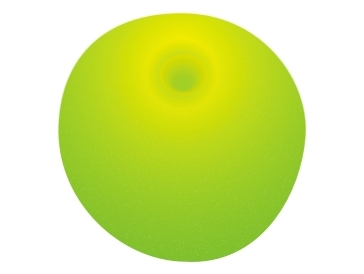 9. Рисуем палочку, заливаем.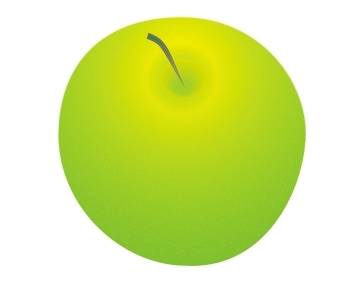 10. Рисуем несколько произвольных фигур - блики. Заливаем их белым цветом, убираем контур.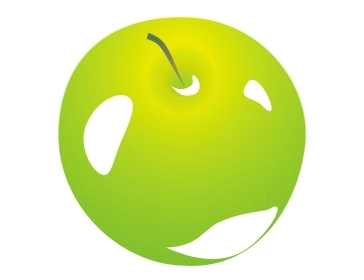 